Ф Н П РОрловское областное объединение  организаций профсоюзов«ФЕДЕРАЦИЯ ПРОФСОЮЗОВ ОРЛОВСКОЙ ОБЛАСТИ»ПРЕЗИДИУМПОСТАНОВЛЕНИЕ15 декабря 2014 г.                            г. Орёл                                             № 44-10 О проведении фотоконкурса, посвященного 70-летию Победы в Великой Отечественной войне В целях ознаменования 70-летия Победы в Великой Отечественной войне и реализации постановления Президиума Федерации профсоюзов Орловской области от 12.11.2012 года «О ходе реализации Концепции информационной политики ФНПР в ФПОО и ее членских организациях» Президиум Федерации профсоюзов Орловской областип о с т а н о в л я е т:1. Провести фотоконкурс «Дорогие мои ветераны!», посвященный 70-летию Победы в Великой Отечественной войне.2. Утвердить Положение о фотоконкурсе «Дорогие мои ветераны!», посвященном 70-летию Победы в Великой Отечественной войне (приложение №1).3. Утвердить состав комиссии фотоконкурса «Дорогие мои ветераны!», посвященного 70-летию Победы в Великой Отечественной войне  (приложение №2).      Председатель Федерации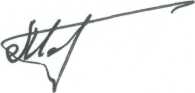 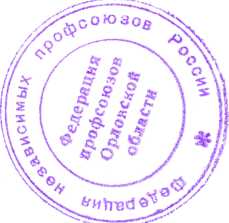 профсоюзов Орловской области                                                    Н.Г.МеркуловЗавизировали:_______________ Ю. И. Власов______________________________ А. А. Пиксаева____________________________ С.К. Лабутин______________________________ Н.Н. Чапкина______________________________ Т.Д. Казакова_______________Приложение №1 к постановлению Президиума Орловского областного объединения организаций профсоюзов «Федерация профсоюзов Орловской области» от 15 декабря 2014 г. № 44-10ПОЛОЖЕНИЕ о фотоконкурсе «Дорогие мои ветераны!», посвящённом 70-летию Победы в Великой Отечественной войне 1. Общие положения1.1. Фотоконкурс «Дорогие мои ветераны!» (далее - конкурс) проводится Федерацией профсоюзов Орловской области, в ознаменование 70-летия Победы в Великой Отечественной войне и в рамках Всероссийского фотоконкурса «Дорогие мои ветераны!», организованного ФНПР. 1.2. В конкурсе могут принимать участие фотографы - члены профсоюзов, входящие в состав членских организаций ФПОО и ветераны профсоюзного движения. 2. Цели и задачи2.1. Цель конкурса - увековечивание памяти участников Великой Отечественной войны и тружеников тыла военных лет, пропаганда художественными средствами патриотического подвига советского народа, отстоявшего независимость Отечества и защитившего мир от фашизма, роли профсоюзов в истории нашего государства, участия профсоюзных организаций в движении «Все для фронта, все для Победы!». 2.2.Задачи  конкурса: - посредством искусства фотографии раскрытие высоких гражданских качеств ветеранов войны и труда, их силы духа, достоинства, доблести, чести, преданности Родине; - повышение роли профсоюзов в формировании у работающих и молодёжи, чувства патриотизма и сопричастности к истории Вооруженных Сил России, уважительного отношения к памяти защитников Отечества, усиление интереса к истории страны.3.Порядок и сроки проведения конкурсаКонкурс проводится в два этапа:1-й этап проводится на уровне областных организаций отраслевых профсоюзов, координационных советов организаций профсоюзов муниципальных образований области, первичных профсоюзных организаций, выходящих на обслуживание в ФПОО в период с 15 декабря 2014 года по 1 февраля 2015 года.По итогам 1-го этапа конкурса профорганизации отправляют не более 3-х фоторабот победителей в конкурсную комиссию.2-й этап конкурса проводится конкурсной комиссией утверждаемой Президиумом Федерации профсоюзов Орловской области с 1 по 25 февраля 2015 года.4. Требования к работам4.1. К участию в конкурсе принимаются как исторические, так и современные фотоработы - цветные фотографии, созданные авторами в период с 2010 по 2015 гг. в электронном виде или на электронном носителе с разрешением не менее 300 dpi. Размер изображения – не более 3500 пикселей по длинной стороне. 4.2. К фотоматериалам необходимо приложить сопроводительный лист с указанием организации, направляющей конкурсный материал, названия фоторабот, года создания, ФИО,  место работы, должность автора, номера контактного телефона.На фотографиях могут быть изображены ветераны Великой Отечественной войны или труженики тыла. Желательно указать информацию об изображенных на фотографиях ветеранах ВОВ или тружениках тыла и членах их семей с указанием их фамилии, имени, профессии (социального статуса), краткое описание биографических данных или история фотографии. Принимаются также иные фотографии представленные в соответствии с целями и отвечающие основной идее фотоконкурса. 4.3. Материалы направляются в Федерацию профсоюзов Орловской области с пометкой «На фотоконкурс «Дорогие мои ветераны!» на электронных носителях информации или на электронный адрес proforel@mail.ru.4.4. Фотоработы, представленные на конкурс, не рецензируются и обратно не возвращаются.4.5. Коллажи с использованием графических электронных редакторов на конкурс не принимаются. Допускается небольшая коррекция цвета фотографии. 5. Подведение итогов5.1. Представленные на конкурс работы оцениваются конкурсной комиссией. Конкурсная комиссия определяет победителей конкурса и выносит свое решение на утверждение Президиума Федерации профсоюзов Орловской области Лучшие работы высылаются в Оргкомитет Ассоциации территориальных объединений профсоюзов Центрального федерального округа для участия во Всероссийском фотоконкурсе ФНПР «Дорогие мои ветераны!». Итоги конкурса публикуются в газете «Профсоюзный вестник» и размещаются на сайте ФПОО. 5.2. Победители награждаются дипломами и денежными премиями в размере: за I место - 3 тысяч рублей, за II место - 2,5 тысячи рублей, за III место - 2 тысячи рублей5.3. Могут быть предусмотрены две поощрительные денежные премии в размере по 1 тысячи рублей каждая. Приложение №2 к постановлению Президиума Орловского областного объединения организаций профсоюзов «Федерация профсоюзов Орловской области» от 15 декабря 2014 г. № 44-10Состав комиссии фотоконкурса  «Дорогие мои ветераны!», посвящённого 70-летию Победы в Великой Отечественной войне Власов Юрий Иванович - заместитель Председателя Федерации профсоюзов Орловской области – заведующий отделом социально-трудовых отношений и социального партнерства, руководитель пресс-центра.Заднепровский Александр Иванович - редактор газеты «Профсоюзный вестник» - главный специалист по информационной работе ФПОО.Пиксаева Ангелина Анатольевна – заведующий отделом организационной работы и развития профсоюзного движения.Ветчинников Максим Александрович - председатель Молодежного совета ФПОО - главный специалист по информационной работе.Евтеев Александр Никитович – председатель ветеранской организации ФПОО.Сухоруков Анатолий Иванович – председатель областной организации ОООВ «Российский Союз ветеранов».Казакова Тамара Дмитриевна - председатель областной организации профсоюза работников культуры.